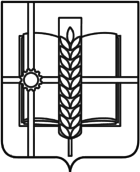 РОССИЙСКАЯ ФЕДЕРАЦИЯРОСТОВСКАЯ ОБЛАСТЬЗЕРНОГРАДСКИЙ РАЙОНМУНИЦИПАЛЬНОЕ ОБРАЗОВАНИЕ«ЗЕРНОГРАДСКОЕ ГОРОДСКОЕ ПОСЕЛЕНИЕ»АДМИНИСТРАЦИЯ ЗЕРНОГРАДСКОГО ГОРОДСКОГО ПОСЕЛЕНИЯПОСТАНОВЛЕНИЕот 10.03.2020 № 165г. ЗерноградО внесении изменений в постановление Администрации Зерноградского городского поселения от 10.01.2019 № 2«Об утверждении муниципальной программы «Формирование современной городской среды на 2018-2022 годы»»В соответствии с решением Собрания депутатов Зерноградского городского поселения от 07.02.2020 № 147 «О внесении изменений в решение Собрания депутатов Зерноградского городского поселения от 25.12.2019 №144 «О бюджете Зерноградского городского поселения Зерноградского района на 2020 и плановый период 2021 и 2022 годов», Администрация Зерноградского городского поселения постановляет: 	1. Внести в постановление Администрации Зерноградского городского поселения от 10.01.2019 № 2 «Об утверждении муниципальной программы «Формирование современной городской среды на 2018-2022 годы» (далее - Постановление), следующие изменения:	1.1. В паспорте муниципальной программы Зерноградского  городского поселения «Формирование современной городской среды на 2018-2022 годы» графу «Ресурсное обеспечение Программы» изложить в новой редакции  согласно приложению № 1 к настоящему постановлению.1.2. В паспорте подпрограммы №1«Благоустройство общественных территорий и парков Зерноградского городского поселения» графу «Объемы финансирования мероприятий» изложить в новой редакции согласно приложению № 2 к настоящему постановлению. 1.3.  Таблицу Постановления  «Расходы на реализацию муниципальной программы  «Формирование современной городской среды на 2018-2022 годы»»изложить в новой редакции согласно приложению № 3 к настоящему постановлению.	2. Постановление вступает в силу со дня его официального опубликования.	3. Опубликовать настоящее постановление в печатном средстве массовой информации Зерноградского городского поселения «Зерноград официальный» и разместить на официальном сайте Администрации Зерноградского городского поселения в информационно-телекоммуникационной сети «Интернет».	            4. Контроль за выполнением настоящего постановления возложить на заместителя главы Администрации Зерноградского городского поселения и ведущего специалиста по благоустройству, транспорту и связи МКУ Зерноградского городского поселения «Управление ЖКХ, архитектуры, имущественных отношений, ГО и ЧС».Глава АдминистрацииЗерноградского городского поселения 				             А. А. РачковПриложение  № 1к постановлению АдминистрацииЗерноградского городского поселения                                                                                                                                       от 10.03.2020 № 165П А С П О Р Тмуниципальной программы Зерноградского  городского поселения«Формирование современной городской среды на 2018-2022 годы»Приложение  № 2к постановлению АдминистрацииЗерноградского городского поселенияот 10.03.2020 № 165ПАСПОРТ ПОДПРОГРАММЫ №1«Благоустройство общественных территорий и парков Зерноградского городского поселения»Приложение №3к постановлению АдминистрацииЗерноградского городского поселенияот 10.03.2020 № 165Расходы на реализацию муниципальной программы  «Формирование современной городской среды на 2018-20122 годы»Ресурсное обеспечение Программыобщий объем финансового обеспечения составляет–213 199,0 тыс. рублей, в том числе:общий объем финансового обеспечения составляет–213 199,0 тыс. рублей, в том числе:общий объем финансового обеспечения составляет–213 199,0 тыс. рублей, в том числе:общий объем финансового обеспечения составляет–213 199,0 тыс. рублей, в том числе:общий объем финансового обеспечения составляет–213 199,0 тыс. рублей, в том числе:общий объем финансового обеспечения составляет–213 199,0 тыс. рублей, в том числе:Ресурсное обеспечение ПрограммыГодВсего по годамфедеральных средствобластной бюджетвнебюджетные средствместный бюджетРесурсное обеспечение Программы201824272,86587,511700,60,05984,7Ресурсное обеспечение Программы201974853,671069,21450,40,01965,8Ресурсное обеспечение Программы202064072,60,059946,20,04126,4Ресурсное обеспечение Программы202125000,024468,7499,40,031,9Ресурсное обеспечение Программы202225000,024468,7499,40,031,9Ресурсное обеспечение ПрограммыИтого213199,0126594,174096,00,012208,9Ресурсное обеспечение подпрограммы №1общий объем финансового обеспечения составляет –213 199,0тыс. рублей, в том числе: общий объем финансового обеспечения составляет –213 199,0тыс. рублей, в том числе: общий объем финансового обеспечения составляет –213 199,0тыс. рублей, в том числе: общий объем финансового обеспечения составляет –213 199,0тыс. рублей, в том числе: общий объем финансового обеспечения составляет –213 199,0тыс. рублей, в том числе: общий объем финансового обеспечения составляет –213 199,0тыс. рублей, в том числе: Ресурсное обеспечение подпрограммы №1ГодВсего по годамфедеральных средствобластной бюджетвнебюджетные средствместный бюджетРесурсное обеспечение подпрограммы №1201824272,86587,511700,60,05984,7Ресурсное обеспечение подпрограммы №1201974853,671069,21450,40,02334,0Ресурсное обеспечение подпрограммы №1202064072,60,059946,20,04126,4Ресурсное обеспечение подпрограммы №1202125000,024468,7499,40,031,9Ресурсное обеспечение подпрограммы №1202225000,024468,7499,40,031,9Ресурсное обеспечение подпрограммы №1Итого212899,0126594,174096,00,012208,9Ресурсное обеспечение подпрограммы №1Подпрограмма финансируется из областного бюджета в пределах бюджетных ассигнований, предусмотренных на ее реализацию областным законом об областном бюджете. Средства местного бюджета, объемы финансирования и направления мероприятий подпрограммы определяются нормативными правовыми актами органа местного самоуправления муниципального образования.Подпрограмма финансируется из областного бюджета в пределах бюджетных ассигнований, предусмотренных на ее реализацию областным законом об областном бюджете. Средства местного бюджета, объемы финансирования и направления мероприятий подпрограммы определяются нормативными правовыми актами органа местного самоуправления муниципального образования.Подпрограмма финансируется из областного бюджета в пределах бюджетных ассигнований, предусмотренных на ее реализацию областным законом об областном бюджете. Средства местного бюджета, объемы финансирования и направления мероприятий подпрограммы определяются нормативными правовыми актами органа местного самоуправления муниципального образования.Подпрограмма финансируется из областного бюджета в пределах бюджетных ассигнований, предусмотренных на ее реализацию областным законом об областном бюджете. Средства местного бюджета, объемы финансирования и направления мероприятий подпрограммы определяются нормативными правовыми актами органа местного самоуправления муниципального образования.Подпрограмма финансируется из областного бюджета в пределах бюджетных ассигнований, предусмотренных на ее реализацию областным законом об областном бюджете. Средства местного бюджета, объемы финансирования и направления мероприятий подпрограммы определяются нормативными правовыми актами органа местного самоуправления муниципального образования.Подпрограмма финансируется из областного бюджета в пределах бюджетных ассигнований, предусмотренных на ее реализацию областным законом об областном бюджете. Средства местного бюджета, объемы финансирования и направления мероприятий подпрограммы определяются нормативными правовыми актами органа местного самоуправления муниципального образования.№ п/пНаименование муниципальной программы, номер и наименование подпрограммыОтветственный исполнитель, соисполнители, участникиИсточник  финансированияОбъем расходов всего: (тыс. рублейВ том числе по годам реализации  муниципальной программы (тыс. рублей)В том числе по годам реализации  муниципальной программы (тыс. рублей)В том числе по годам реализации  муниципальной программы (тыс. рублей)В том числе по годам реализации  муниципальной программы (тыс. рублей)В том числе по годам реализации  муниципальной программы (тыс. рублей)№ п/пНаименование муниципальной программы, номер и наименование подпрограммыОтветственный исполнитель, соисполнители, участникиИсточник  финансированияОбъем расходов всего: (тыс. рублей201820192020202120221Программа «Формирование современной городской среды на 2018-2022 годы»Администрация Зерноградского городского поселения, МКУ Зерноградского городского поселенияВсего:213 199,024272,874853,664072,625000,025000,01Программа «Формирование современной городской среды на 2018-2022 годы»Администрация Зерноградского городского поселения, МКУ Зерноградского городского поселенияФедеральный126594,16587,571069,20,024468,724468,71Программа «Формирование современной городской среды на 2018-2022 годы»Администрация Зерноградского городского поселения, МКУ Зерноградского городского поселенияОбластной74096,011700,61450,459946,2499,4499,41Программа «Формирование современной городской среды на 2018-2022 годы»Администрация Зерноградского городского поселения, МКУ Зерноградского городского поселенияМестный12508,95984,72334,04126,431,931,92Подпрограмма 1 «Благоустройство общественных территорий»Администрация Зерноградского городского поселения, МКУ Зерноградского городского поселенияВсего:213 199,024272,874853,664072,625000,025000,02Подпрограмма 1 «Благоустройство общественных территорий»Администрация Зерноградского городского поселения, МКУ Зерноградского городского поселенияФедеральный126594,16587,571069,20,024468,724468,72Подпрограмма 1 «Благоустройство общественных территорий»Администрация Зерноградского городского поселения, МКУ Зерноградского городского поселенияОбластной74096,011700,61450,459946,2499,4499,42Подпрограмма 1 «Благоустройство общественных территорий»Администрация Зерноградского городского поселения, МКУ Зерноградского городского поселенияМестный12508,95984,72334,04126,431,931,92ОМ 1.1. Благоустройство городского парка культуры и отдыха в городе Зернограде Ростовской областиАдминистрация Зерноградского городского поселения, МКУ Зерноградского городского поселенияФедеральный126594,16587,571069,20,024468,724468,72ОМ 1.1. Благоустройство городского парка культуры и отдыха в городе Зернограде Ростовской областиАдминистрация Зерноградского городского поселения, МКУ Зерноградского городского поселенияОбластной74096,011700,61450,459946,2499,4499,42ОМ 1.1. Благоустройство городского парка культуры и отдыха в городе Зернограде Ростовской областиАдминистрация Зерноградского городского поселения, МКУ Зерноградского городского поселенияМестный9211,75228,992,63826,431,931,92ОМ 1.2. Строительный и авторский надзор за благоустройством городского парка культуры и отдыха в городе Зернограде Ростовской областиАдминистрация Зерноградского городского поселения, МКУ Зерноградского городского поселенияФедеральный0,00,00,00,00,00,02ОМ 1.2. Строительный и авторский надзор за благоустройством городского парка культуры и отдыха в городе Зернограде Ростовской областиАдминистрация Зерноградского городского поселения, МКУ Зерноградского городского поселенияОбластной0,00,00,00,00,00,02ОМ 1.2. Строительный и авторский надзор за благоустройством городского парка культуры и отдыха в городе Зернограде Ростовской областиАдминистрация Зерноградского городского поселения, МКУ Зерноградского городского поселенияМестный2375,5132,12143,4100,00,00,0ОМ 1.3. Разработка альбома (дизайн-проект) благоустройАдминистрация Зерноградского городского поселения, МКУ Зерноградского городского поселенияФедеральный0,00,00,00,00,00,0ОМ 1.3. Разработка альбома (дизайн-проект) благоустройАдминистрация Зерноградского городского поселения, МКУ Зерноградского городского поселенияОбластной0,00,00,00,00,00,0ОМ 1.3. Разработка альбома (дизайн-проект) благоустройАдминистрация Зерноградского городского поселения, МКУ Зерноградского городского поселенияМестный98,00,098,00,00,00,0ОМ 1.4 Благоустройство площади Мира в городе ЗерноградеАдминистрация Зерноградского городского поселения, МКУ Зерноградского городского поселенияФедеральный0,00,00,00,00,00,0ОМ 1.4 Благоустройство площади Мира в городе ЗерноградеАдминистрация Зерноградского городского поселения, МКУ Зерноградского городского поселенияОбластной0,00,00,00,00,00,0ОМ 1.4 Благоустройство площади Мира в городе ЗерноградеАдминистрация Зерноградского городского поселения, МКУ Зерноградского городского поселенияМестный623,7623,70,00,00,00,0ОМ 1.5  Разработка и изготовление сметной документации, прохождение экспертизы, определение достоверности сметных нормативовАдминистрация Зерноградского городского поселения, МКУ Зерноградского городского поселенияФедеральный0,00,00,00,00,00,0ОМ 1.5  Разработка и изготовление сметной документации, прохождение экспертизы, определение достоверности сметных нормативовАдминистрация Зерноградского городского поселения, МКУ Зерноградского городского поселенияОбластной0,00,00,00,00,00,0ОМ 1.5  Разработка и изготовление сметной документации, прохождение экспертизы, определение достоверности сметных нормативовАдминистрация Зерноградского городского поселения, МКУ Зерноградского городского поселенияМестный200,00,00,0200,00,00,03Подпрограмма №2«Благоустройство дворовых территорий МКД»Администрация Зерноградского городского поселения, МКУ Зерноградского городского поселенияВсего:0,00,00,00,00,00,03Подпрограмма №2«Благоустройство дворовых территорий МКД»Администрация Зерноградского городского поселения, МКУ Зерноградского городского поселенияФедеральный0,00,00,00,00,00,03Подпрограмма №2«Благоустройство дворовых территорий МКД»Администрация Зерноградского городского поселения, МКУ Зерноградского городского поселенияОбластной0,00,00,00,00,00,03Подпрограмма №2«Благоустройство дворовых территорий МКД»Администрация Зерноградского городского поселения, МКУ Зерноградского городского поселенияМестный0,00,00,00,00,00,03ОМ 2.1 Благоустройство дворовых территорий МКДАдминистрация Зерноградского городского поселения, МКУ Зерноградского городского поселенияФедеральный0,00,00,00,00,00,03ОМ 2.1 Благоустройство дворовых территорий МКДАдминистрация Зерноградского городского поселения, МКУ Зерноградского городского поселенияОбластной0,00,00,00,00,00,03ОМ 2.1 Благоустройство дворовых территорий МКДАдминистрация Зерноградского городского поселения, МКУ Зерноградского городского поселенияМестный0,00,00,00,00,00,0